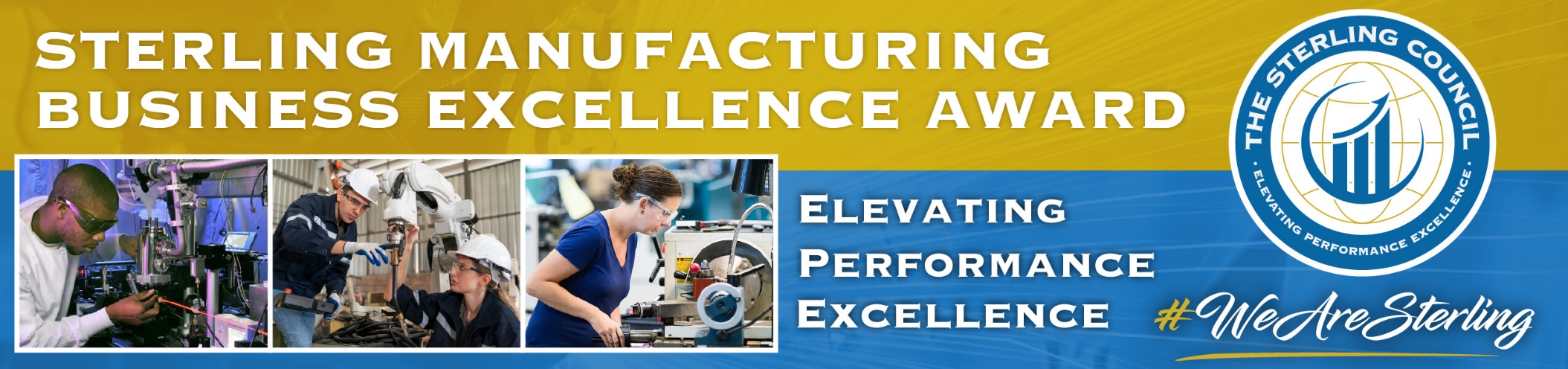 Application Profile & OverviewPlease complete and submit by February 9, 2023                                				    DATE:  _______________Please complete and submit this Application Profile and Overview by February 10, 2023Please also provide by February 24, 2023:A 125-word (electronic document) overview of your Company, its products, and domestic and international markets for use as we highlight your participation in this process through our marketing efforts and for your introduction to the Florida manufacturing ecosystem. This overview will be used publicly and may be used by The Sterling Council to promote manufacturing high performance.
A high-resolution Company logo (.png, .jpeg, or .eps file – no .pdf) suitable for duplicating electronically in the finalist and awards presentation slides and posters. A selection of high-resolution photos (.jpeg/.png, no .pdf photos) from your manufacturing facility, including at least one or two photos of the facility exterior and at least three to five of your operations, team, and products. These will be used in conjunction with your introduction and to elevate the importance of manufacturing through our marketing efforts.  Disclaimer: Company authorizes The Sterling Council to use and publish articles, press releases, photographs, videos, logos, and any other form of print or digital media for educational, informational, and promotional purposes about the company. Print, video, and digital materials may be used in, but not limited to, The Sterling Council publications, newsletters, news articles, promotional materials, websites, social media, etc. Company waives the right to inspect or approve the product before publishing. Company hereby releases The Sterling Council, and anyone authorized by The Sterling Council to use the print, video, logos and digital materials and other materials concerning the company from any and all claims, damages, liabilities, costs and expenses which company now has or may hereafter have by reason of any use thereof. Company understands that all media, video audio or other materials produced and used by The Sterling Council, will be the property of The Sterling Council and subsequently in the public domain.Expectations: All Companies receiving a Site Visit will be provided with written and verbal feedback from their Company evaluation, offering specific identified Company strengths and opportunities for improvement, as well as recommendations. Finalists are expected to attend the recognition and award event, when winners are announced, June 2, 2023, in Orlando.
Finalists should expect to be invited to participate in knowledge sharing activities in the Florida manufacturing community, which may include participation in virtual or in-person plant tours, expositions and company displays, webinars, and other development events. 
Finalists and Award Winners will be invited to provide an examiner to represent the company in the 2024 awards process.
Company commitment includes a nominal fee investment for this award process with other promotional benefits, based on number of employees (FTEs) according to this schedule:

Time investment for the evaluation process by the nominated manufacturing company is about six to eight hours over several days between mid-January and early-April 2023. 
Other Important Information:Eligibility: All manufacturers with production facilities in Florida, not having won this award in 2021 or 2022, are eligible to participate. The nominee does not need to be a member of any association. A nomination may be made by any individual or organization including any industry group, supplier, customer, workforce or economic development organization, University/College/School, or government agency. Self-nominations are also acceptable.
This Profile and Overview should be submitted no later than February 10, 2023, for opportunity to participate in the evaluation and award process. Only one profile per company per year will be accepted.  If a company has multiple manufacturing facilities in Florida and more than one submits a profile, the first one received will be the one considered._______________________________________________________________       		 ____________________		Name/Title of Nominee Executive										Date Please return this completed Profile and any supporting materials by February 10, 2023 to: SMBEA@TheSterlingCouncil.org.If you have questions, please direct them to: SMBEA@TheSterlingCouncil.org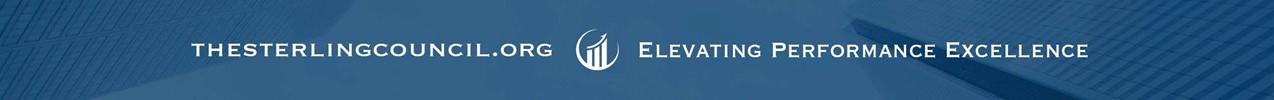 Company Name –(facility to be evaluated): Contact Name & Title: Facility Address (facility to be evaluated):Contact Email:Facility Address (facility to be evaluated):Contact Phone:NAICS Code Chief Executive (of this facility):Total Number of Employees at this facility:  FTEContractYear this Facility was Established:Parent Company Name (if any) & No. of Employees:Total Number of Employees at this facility:  Year this Facility was Established:Parent Company Name (if any) & No. of Employees:If there is a parent organization, on what corporate activities and resources do you depend to manage your business day-to-day?If there is a parent organization, on what corporate activities and resources do you depend to manage your business day-to-day?If there is a parent organization, on what corporate activities and resources do you depend to manage your business day-to-day?If there is a parent organization, on what corporate activities and resources do you depend to manage your business day-to-day?If there is a parent organization, on what corporate activities and resources do you depend to manage your business day-to-day?If there is a parent organization, on what corporate activities and resources do you depend to manage your business day-to-day?If there is a parent organization, on what corporate activities and resources do you depend to manage your business day-to-day?If there is a parent organization, does the parent provide resources for technology, equipment, facility, or other capital investments?If there is a parent organization, does the parent provide resources for technology, equipment, facility, or other capital investments?If there is a parent organization, does the parent provide resources for technology, equipment, facility, or other capital investments?If there is a parent organization, does the parent provide resources for technology, equipment, facility, or other capital investments?If there is a parent organization, does the parent provide resources for technology, equipment, facility, or other capital investments?If there is a parent organization, does the parent provide resources for technology, equipment, facility, or other capital investments?If there is a parent organization, does the parent provide resources for technology, equipment, facility, or other capital investments?If there is a parent organization, how would you characterize the level of autonomy this facility has with respect to the parent?If there is a parent organization, how would you characterize the level of autonomy this facility has with respect to the parent?If there is a parent organization, how would you characterize the level of autonomy this facility has with respect to the parent?If there is a parent organization, how would you characterize the level of autonomy this facility has with respect to the parent?If there is a parent organization, how would you characterize the level of autonomy this facility has with respect to the parent?If there is a parent organization, how would you characterize the level of autonomy this facility has with respect to the parent?If there is a parent organization, how would you characterize the level of autonomy this facility has with respect to the parent?1.  What are your company’s main products and services?  2. What are your key customer groups and markets? What are their key requirements and expectations for your products and services, and customer support services?Customer Groups:Customer Groups:2. What are your key customer groups and markets? What are their key requirements and expectations for your products and services, and customer support services?3. Are your customers end-users?4. What are your potential additional customers or customer groups, if any?. How are your products and services sold and delivered to customers? Do you market directly to customers or through distribution networks?6. What are your key types of suppliers and vendors?7. What are your workforce/employee types or segments and numbers? Which, if any, are unionized and represented by bargaining units?(For example: X number of engineers, X number of production and assembly, X number of support/front office/back office, etc.)(For example: X number of engineers, X number of production and assembly, X number of support/front office/back office, etc.)8. What is the regulatory environment in which you operate? What regulatory agencies, industry standards, etc., govern your business operations?9. What is your relative size and growth in your industry or markets served? 10. How many and what types of competitors do you have?11. What key changes, if any, taking place in your marketplace or industry sector, are affecting your competitive situation, either positively or negatively? Which are creating opportunities for innovation and new technologies?12. What are your company’s Strategic Challenges and Advantages?Strategic Challenges: (pressures that exert influence on the likelihood of future success)Strategic Advantages: (benefits that exert influence on the likelihood of future success)12. What are your company’s Strategic Challenges and Advantages?13. If known, what are the key sources of comparative and/or benchmarking information for your business?From Within Your IndustryFrom Outside Your Industry13. If known, what are the key sources of comparative and/or benchmarking information for your business?14. As Available, please provide an electronic copy each of:14. As Available, please provide an electronic copy each of:14. As Available, please provide an electronic copy each of:15. (S) How do you think about and identify Company-wide objectives to accomplish in the near and long term?16. (L) How do you set a vision, mission, and values for the Company and help the workforce understand them?17. (L) How do you fulfill social responsibilities and support your educational and manufacturing communities, and the community at large?18. (C) How do you listen to customers to understand their needs and expectations?19. (C) How do you engage your customers and build relationships with them?20. (M) What key measures do you use to track daily and overall Company performance?21. (M) How do you embed knowledge and learning into your Company?22. (W) How do you engage your workforce to accomplish your Company’s work?23. (W) How do you assure a skilled workforce to meet Company needs?24. (O) How are products and processes designed and improved to meet requirements?25. (O) How do you work with suppliers to ensure appropriate quality and timeliness?# FTEsFee# FTEsFeeIncluded in the fee are: Evaluation Process, Live and Written Feedback Reporting, Sterling Press Releases and other promotional activity for Evaluated Companies, Reduced Rate Sterling Conference Registrations, One Table Reservation at Awards Ceremony < 21$ 975101 to 150$ 4275Included in the fee are: Evaluation Process, Live and Written Feedback Reporting, Sterling Press Releases and other promotional activity for Evaluated Companies, Reduced Rate Sterling Conference Registrations, One Table Reservation at Awards Ceremony 21 to 50$ 2075> 150$ 5475Included in the fee are: Evaluation Process, Live and Written Feedback Reporting, Sterling Press Releases and other promotional activity for Evaluated Companies, Reduced Rate Sterling Conference Registrations, One Table Reservation at Awards Ceremony 51 to 100$ 3175Included in the fee are: Evaluation Process, Live and Written Feedback Reporting, Sterling Press Releases and other promotional activity for Evaluated Companies, Reduced Rate Sterling Conference Registrations, One Table Reservation at Awards Ceremony Fee invoiced upon receipt of this ApplicationFee invoiced upon receipt of this ApplicationFee invoiced upon receipt of this ApplicationFee invoiced upon receipt of this ApplicationFee invoiced upon receipt of this ApplicationIncluded in the fee are: Evaluation Process, Live and Written Feedback Reporting, Sterling Press Releases and other promotional activity for Evaluated Companies, Reduced Rate Sterling Conference Registrations, One Table Reservation at Awards Ceremony 